Экз. №____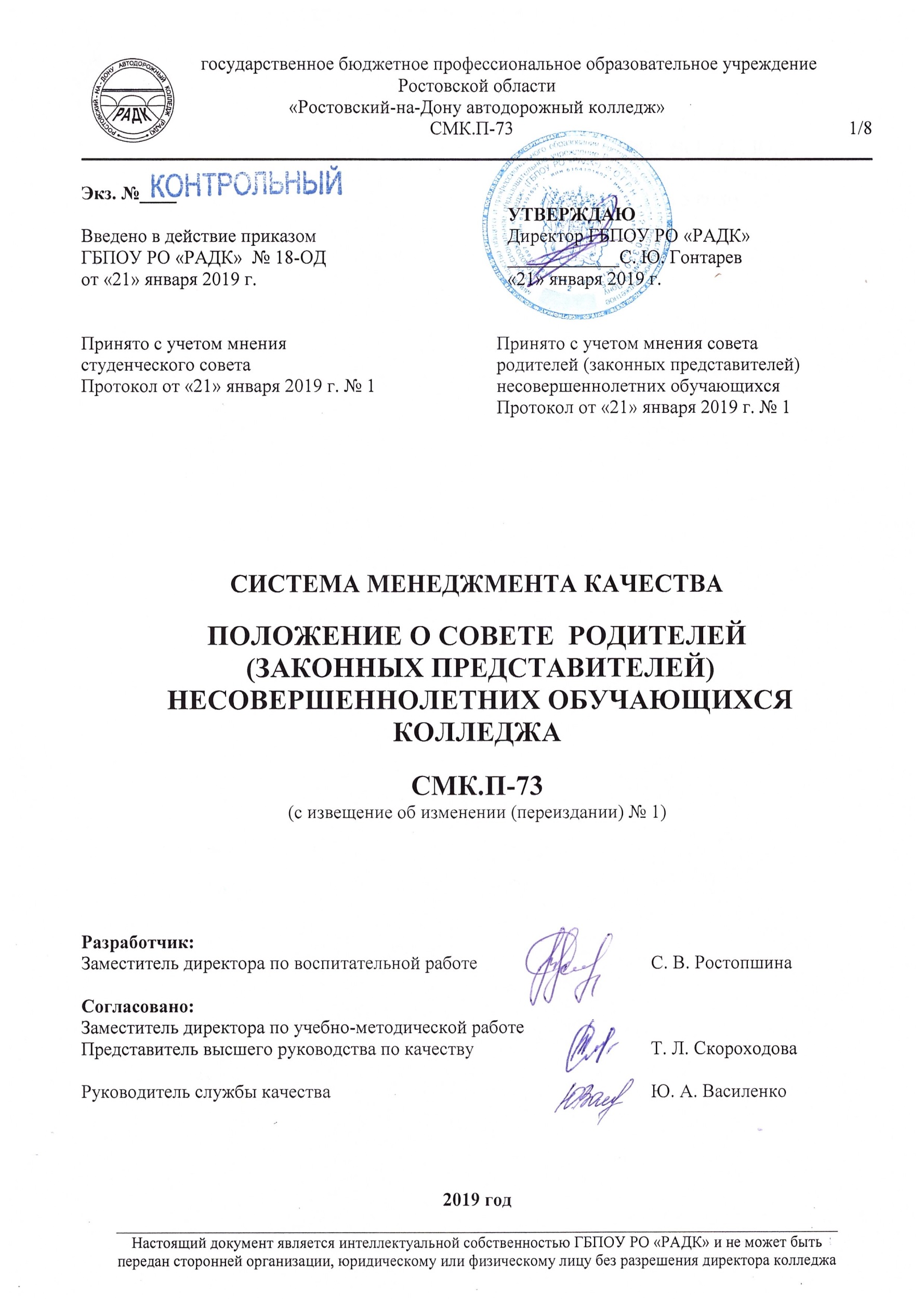 СИСТЕМА МЕНЕДЖМЕНТА КАЧЕСТВАПОЛОЖЕНИЕ О СОВЕТЕ  РОДИТЕЛЕЙ (ЗАКОННЫХ ПРЕДСТАВИТЕЛЕЙ) НЕСОВЕРШЕННОЛЕТНИХ ОБУЧАЮЩИХСЯ КОЛЛЕДЖА                                             СМК.П-73(с извещение об изменении (переиздании) № 1)Разработчик:Согласовано:2019 год		СОДЕРЖАНИЕ1. ОБЛАСТЬ ПРИМЕНЕНИЯПоложение о совете родителей (законных представителей) несовершеннолетних обучающихся является локальным нормативным актом государственного бюджетного профессионального образовательного учреждения Ростовской области «Ростовский-на-Дону автодорожный колледж» и определяет порядок реализации прав несовершеннолетних обучающихся и решения важных вопросов жизнедеятельности несовершеннолетних обучающихся.Положение разработано в соответствии с:Конституцией Российской Федерации;Федеральным законом от 29 декабря 2012 г. № 273-ФЗ «Об образовании в Российской Федерации»; нормативными правовыми актами органов государственной власти и Министерства общего и профессионального образования Ростовской области;Уставом колледжа;по форме, регламентированной документированной процедурой системы менеджмента качества ДП-01 «Управление документацией».Совет родителей (законных представителей) несовершеннолетних обучающихся (далее — Совет) является одной из форм самоуправления и создается в колледже в целях обеспечения реализации прав несовершеннолетних обучающихся, решения важных вопросов жизнедеятельности несовершеннолетних обучающихся.Совет создается как постоянно действующий коллегиальный представительный	и координирующий орган	представителей несовершеннолетних обучающихся.Деятельность Совета направлена на работу с несовершеннолетними обучающимися колледжа.Положение подлежит исполнению Советом родителей (законных представителей) несовершеннолетних обучающихся колледжа и всеми заинтересованными подразделениями колледжа.2. НОРМАТИВНЫЕ ССЫЛКИ2.1 В настоящем положении используются ссылки на следующие документы:Конституция Российской Федерации;Федеральный закон от 29 декабря 2012 г. № 273-ФЗ «Об образовании в Российской Федерации»; нормативными правовыми актами органов государственной власти и Министерства общего и профессионального образования Ростовской области;Устав колледжа;ДП-01 «Управление документацией».3. ТЕРМИНЫ, ОПРЕДЕЛЕНИЯ, ОБОЗНАЧЕНИЯ И СОКРАЩЕНИЯ3.1 Термины и определения В настоящем документе использованы термины и определения, принятые в образовательной деятельности Российской Федерации.3.2 Обозначения и сокращения-  РФ – Российская Федерация;– ГБПОУ РО «РАДК» (колледж) – государственное бюджетное профессиональное образовательное учреждение  Ростовской области «Ростовский-на-Дону автодорожный колледж»;-  СМК – система менеджмента качества;-  ДП -  документированная процедура.4. ОБЩИЕ ПОЛОЖЕНИЯПоложение о Совете родителей (законных представителей) несовершеннолетних обучающихся определяет порядок реализации прав несовершеннолетних обучающихся и решения важных вопросов жизнедеятельности несовершеннолетних обучающихся.Задачами Совета является:разработка предложений по повышению качества образовательного процесса; защита и представление прав и интересов несовершеннолетних обучающихся;содействие в решении образовательных, социально-бытовых и прочих вопросов, затрагивающих интересы несовершеннолетних обучающихся колледжа; содействие органам управления колледжа	в решении образовательных и научных задач, в организации досуга и быта несовершеннолетних обучающихся, в пропаганде здорового образа жизни;содействие колледжу в проводимых им мероприятиях в рамках образовательного процесса; проведение работы, направленной на повышение сознательности несовершеннолетних обучающихся и их требовательности к уровню своих знаний, воспитание бережного отношения к имуществу колледжа, патриотического отношения к духу и традициям колледжа.5. СТРУКТУРА И ПОРЯДОК ФОРМИРОВАНИЯ СОВЕТА5.1 Ежегодно до 15 октября в колледже проводится общее родительское собрание несовершеннолетних обучающихся, на котором рассматриваются и согласовываются (принимаются) кандидатуры в члены Совета.Кандидаты в члены Совета могут быть самовыдвиженцами, либо рекомендованы классными руководителями учебных групп 1-х и 2-х курсов.Общее родительское собрание правомочно принимать решение при условии участия в нем более половины родителей (законных представителей) несовершеннолетних обучающихся колледжа.Выборы являются прямыми и открытыми. В выборах имеют право принимать участие все родители (законные представители) несовершеннолетних.В Совет колледжа избираются родители (законные представители) несовершеннолетних обучающихся колледжа по 1 человеку от каждой специальности.Члены Совета из своего состава избирают председателя. Избранной считается кандидатура, за которую проголосовало более половины членов Совета.Заседания Совета проходят по мере необходимости, но не реже одного раза в семестр.6. ПРАВА И ОБЯЗАННОСТИ СОВЕТА 6.1 Совет имеет право:участвовать в разработке, совершенствовании и согласовании нормативных актов, затрагивающих интересы несовершеннолетних обучающихся колледжа;участвовать в оценке качества образовательного процесса, готовить и вносить предложения в органы управления колледжа по его оптимизации с учетом научных и профессиональных интересов обучающихся, созданию благоприятных условий для быта и отдыха несовершеннолетних обучающихся;участвовать в решении социально-бытовых вопросов, затрагивающих интересы несовершеннолетних обучающихся; участвовать в рассмотрении вопросов, связанных с нарушениями несовершеннолетними обучающимися учебной дисциплины и Правил внутреннего распорядка колледжа, а также в студенческом общежитии; участвовать в разработке и реализации системы поощрений несовершеннолетних обучающихся за достижения в разных сферах учебной и внеучебной деятельности, в том числе принимающих активное участие в общественной жизни колледжа; запрашивать и получать в установленном порядке от органов управления колледжа необходимую для деятельности Совета информацию; пользоваться в установленном порядке информацией, регламентирующей образовательную деятельность колледжа; обжаловать в установленном порядке в вышестоящих органах приказы и распоряжения, затрагивающие интересы несовершеннолетних обучающихся; в случаях нарушения и ограничения прав и свобод несовершеннолетних обучающихся, а также прав Совета обращаться к директору колледжа о принятии мер по восстановлению нарушенных прав; принимать непосредственное участие в планировании, подготовке, проведении и анализе внеаудиторных мероприятий колледжа; принимать участие в работе Совета профилактики колледжа.6.2 Совет обязан:проводить работу, направленную на повышение сознательности обучающихся и их требовательности к уровню своих знаний и освоении компетенций, воспитание бережного отношения к имуществу колледжа, укрепление учебной дисциплины и правопорядка в учебных корпусах, учебных мастерских и студенческом общежитии, повышение гражданского самосознания обучающихся, воспитание чувства долга и ответственности;проводить работу с обучающимися по выполнению устава колледжа и Правил внутреннего распорядка обучающихся;содействовать органам управления колледжа в вопросах организации образовательной деятельности; своевременно в установленном порядке рассматривать все заявления и обращения обучающихся и их законных представителей, поступающие в Совет;проводить работу в соответствии с настоящим Положением и планом деятельности Совета на учебный год; поддерживать социально значимые инициативы обучающихся; содействовать созданию необходимых социально-бытовых условий, а также условий для учебы и отдыха обучающихся;представлять и защищать интересы обучающихся.7. ПОРЯДОК ПРОВЕДЕНИЯ ЗАСЕДАНИЙ СОВЕТА7.1 Совет на заседаниях рассматривает вопросы, отнесенные к его компетенции. 7.2  Деятельность Совета планируется на текущий учебный год. План работы обсуждается на заседании Совета. В течение учебного года по мере необходимости в план вносятся коррективы.7.3 На заседания могут приглашаться лица, участие которых вызвано необходимостью при рассмотрении и решении конкретных вопросов. 7.4 Ход и решения заседаний оформляются секретарем Совета протоколами по форме приложения 7 СМК.И-03. Каждый протокол должен быть подписан председателем Совета и секретарем.7.5 Документация Совета хранится у председателя один учебный год.ЛИСТ  РЕГИСТРАЦИИ  ИЗМЕНЕНИЙЛИСТ ОЗНАКОМЛЕНИЯУТВЕРЖДАЮВведено в действие приказомДиректор ГБПОУ РО «РАДК»ГБПОУ РО «РАДК»  № 18-ОД____________С. Ю. Гонтаревот «21» января 2019 г.«21» января 2019 г.Принято с учетом мнения студенческого совета Протокол от «21» января 2019 г. № 1Принято с учетом мнения совета родителей (законных представителей) несовершеннолетних обучающихсяПротокол от «21» января 2019 г. № 1Заместитель директора по воспитательной работеС. В. Ростопшина Заместитель директора по учебно-методической работе Т. Л. СкороходоваПредставитель высшего руководства по качествуТ. Л. СкороходоваЮ. А. Василенко№№п/пКоличе-ство изменен-ныхлистовКоличе-ство заменен-ныхлистовКоличе-ство новыхлистовКоличе-ство аннулиро-ванных листовНомеризвещенияоб измененииПодписьДатаутверждения извещения об измененииДата введения изменения1888нетИзвещениеобизменении(переиздании)№121.01.201921.01.2019№№п/пНаименование должностиФамилия И.О.ДатаПодпись